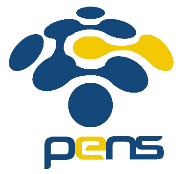 FORM KELENGKAPAN KURIKULUMFORM KELENGKAPAN KURIKULUMFORM KELENGKAPAN KURIKULUMFORM KELENGKAPAN KURIKULUMFORM KELENGKAPAN KURIKULUMFORM KELENGKAPAN KURIKULUMFORM KELENGKAPAN KURIKULUMFORM KELENGKAPAN KURIKULUMFORM KELENGKAPAN KURIKULUMNo. IdentifikasiNo. IdentifikasiNo. IdentifikasiNo. IdentifikasiUP2AI.KUR-4.14UP2AI.KUR-4.14RENCANA PEMBELAJARAN SEMESTER (RPS)PROGRAM STUDI D3 TEKNIK INFORMATIKADEPARTEMEN TEKNIK INFORMATIKA DAN KOMPUTERRENCANA PEMBELAJARAN SEMESTER (RPS)PROGRAM STUDI D3 TEKNIK INFORMATIKADEPARTEMEN TEKNIK INFORMATIKA DAN KOMPUTERRENCANA PEMBELAJARAN SEMESTER (RPS)PROGRAM STUDI D3 TEKNIK INFORMATIKADEPARTEMEN TEKNIK INFORMATIKA DAN KOMPUTERRENCANA PEMBELAJARAN SEMESTER (RPS)PROGRAM STUDI D3 TEKNIK INFORMATIKADEPARTEMEN TEKNIK INFORMATIKA DAN KOMPUTERRENCANA PEMBELAJARAN SEMESTER (RPS)PROGRAM STUDI D3 TEKNIK INFORMATIKADEPARTEMEN TEKNIK INFORMATIKA DAN KOMPUTERRENCANA PEMBELAJARAN SEMESTER (RPS)PROGRAM STUDI D3 TEKNIK INFORMATIKADEPARTEMEN TEKNIK INFORMATIKA DAN KOMPUTERRENCANA PEMBELAJARAN SEMESTER (RPS)PROGRAM STUDI D3 TEKNIK INFORMATIKADEPARTEMEN TEKNIK INFORMATIKA DAN KOMPUTERRENCANA PEMBELAJARAN SEMESTER (RPS)PROGRAM STUDI D3 TEKNIK INFORMATIKADEPARTEMEN TEKNIK INFORMATIKA DAN KOMPUTERRENCANA PEMBELAJARAN SEMESTER (RPS)PROGRAM STUDI D3 TEKNIK INFORMATIKADEPARTEMEN TEKNIK INFORMATIKA DAN KOMPUTERNo. Revisi No. Revisi No. Revisi No. Revisi 00RENCANA PEMBELAJARAN SEMESTER (RPS)PROGRAM STUDI D3 TEKNIK INFORMATIKADEPARTEMEN TEKNIK INFORMATIKA DAN KOMPUTERRENCANA PEMBELAJARAN SEMESTER (RPS)PROGRAM STUDI D3 TEKNIK INFORMATIKADEPARTEMEN TEKNIK INFORMATIKA DAN KOMPUTERRENCANA PEMBELAJARAN SEMESTER (RPS)PROGRAM STUDI D3 TEKNIK INFORMATIKADEPARTEMEN TEKNIK INFORMATIKA DAN KOMPUTERRENCANA PEMBELAJARAN SEMESTER (RPS)PROGRAM STUDI D3 TEKNIK INFORMATIKADEPARTEMEN TEKNIK INFORMATIKA DAN KOMPUTERRENCANA PEMBELAJARAN SEMESTER (RPS)PROGRAM STUDI D3 TEKNIK INFORMATIKADEPARTEMEN TEKNIK INFORMATIKA DAN KOMPUTERRENCANA PEMBELAJARAN SEMESTER (RPS)PROGRAM STUDI D3 TEKNIK INFORMATIKADEPARTEMEN TEKNIK INFORMATIKA DAN KOMPUTERRENCANA PEMBELAJARAN SEMESTER (RPS)PROGRAM STUDI D3 TEKNIK INFORMATIKADEPARTEMEN TEKNIK INFORMATIKA DAN KOMPUTERRENCANA PEMBELAJARAN SEMESTER (RPS)PROGRAM STUDI D3 TEKNIK INFORMATIKADEPARTEMEN TEKNIK INFORMATIKA DAN KOMPUTERRENCANA PEMBELAJARAN SEMESTER (RPS)PROGRAM STUDI D3 TEKNIK INFORMATIKADEPARTEMEN TEKNIK INFORMATIKA DAN KOMPUTERTanggal TerbitTanggal TerbitTanggal TerbitTanggal Terbit22 Agustus 202222 Agustus 2022POLITEKNIK ELEKTRONIKA NEGERI SURABAYAPOLITEKNIK ELEKTRONIKA NEGERI SURABAYAPOLITEKNIK ELEKTRONIKA NEGERI SURABAYAPOLITEKNIK ELEKTRONIKA NEGERI SURABAYAPOLITEKNIK ELEKTRONIKA NEGERI SURABAYAPOLITEKNIK ELEKTRONIKA NEGERI SURABAYAPOLITEKNIK ELEKTRONIKA NEGERI SURABAYAPOLITEKNIK ELEKTRONIKA NEGERI SURABAYAPOLITEKNIK ELEKTRONIKA NEGERI SURABAYAHalaman Halaman Halaman Halaman xx dari yyxx dari yyMATA KULIAH (MK)MATA KULIAH (MK)MATA KULIAH (MK)MATA KULIAH (MK)KODEKODERumpun MKRumpun MKBOBOT (sks)BOBOT (sks)BOBOT (sks)BOBOT (sks)SEMESTERSEMESTERTgl PenyusunanTgl PenyusunanTgl PenyusunanKecerdasan BuatanKecerdasan BuatanKecerdasan BuatanKecerdasan BuatanTI034101TI034101T = 2P = 1P = 1P = 144OTORISASI / PENGESAHANOTORISASI / PENGESAHANOTORISASI / PENGESAHANOTORISASI / PENGESAHANDosen Pengembang RPSDosen Pengembang RPSDosen Pengembang RPSDosen Pengembang RPSKoordinator Kelompok Bidang Keilmuan (KBK)Koordinator Kelompok Bidang Keilmuan (KBK)Koordinator Kelompok Bidang Keilmuan (KBK)Koordinator Kelompok Bidang Keilmuan (KBK)Ketua Program Studi (PRODI)Ketua Program Studi (PRODI)Ketua Program Studi (PRODI)Ketua Program Studi (PRODI)Ketua Program Studi (PRODI)OTORISASI / PENGESAHANOTORISASI / PENGESAHANOTORISASI / PENGESAHANOTORISASI / PENGESAHANEntin MartianaEntin MartianaEntin MartianaEntin MartianaEntin MartianaEntin MartianaEntin MartianaEntin MartianaNur Rosyid Mubtada’iNur Rosyid Mubtada’iNur Rosyid Mubtada’iNur Rosyid Mubtada’iNur Rosyid Mubtada’iCapaian PembelajaranCapaian PembelajaranCapaian Pembelajaran Lulusan (CPL) PRODI yang dibebankan pada MK         Capaian Pembelajaran Lulusan (CPL) PRODI yang dibebankan pada MK         Capaian Pembelajaran Lulusan (CPL) PRODI yang dibebankan pada MK         Capaian Pembelajaran Lulusan (CPL) PRODI yang dibebankan pada MK         Capaian Pembelajaran Lulusan (CPL) PRODI yang dibebankan pada MK         Capaian Pembelajaran Lulusan (CPL) PRODI yang dibebankan pada MK         Capaian PembelajaranCapaian Pembelajaran1[P] Mahasiswa mampu menguasai konsep teoritis terkait komputasi berbasis kecerdasan dan memformulasikan penyelesaian masalah yang efektif.[P] Mahasiswa mampu menguasai konsep teoritis terkait komputasi berbasis kecerdasan dan memformulasikan penyelesaian masalah yang efektif.[P] Mahasiswa mampu menguasai konsep teoritis terkait komputasi berbasis kecerdasan dan memformulasikan penyelesaian masalah yang efektif.[P] Mahasiswa mampu menguasai konsep teoritis terkait komputasi berbasis kecerdasan dan memformulasikan penyelesaian masalah yang efektif.[P] Mahasiswa mampu menguasai konsep teoritis terkait komputasi berbasis kecerdasan dan memformulasikan penyelesaian masalah yang efektif.[P] Mahasiswa mampu menguasai konsep teoritis terkait komputasi berbasis kecerdasan dan memformulasikan penyelesaian masalah yang efektif.[P] Mahasiswa mampu menguasai konsep teoritis terkait komputasi berbasis kecerdasan dan memformulasikan penyelesaian masalah yang efektif.[P] Mahasiswa mampu menguasai konsep teoritis terkait komputasi berbasis kecerdasan dan memformulasikan penyelesaian masalah yang efektif.[P] Mahasiswa mampu menguasai konsep teoritis terkait komputasi berbasis kecerdasan dan memformulasikan penyelesaian masalah yang efektif.[P] Mahasiswa mampu menguasai konsep teoritis terkait komputasi berbasis kecerdasan dan memformulasikan penyelesaian masalah yang efektif.[P] Mahasiswa mampu menguasai konsep teoritis terkait komputasi berbasis kecerdasan dan memformulasikan penyelesaian masalah yang efektif.[P] Mahasiswa mampu menguasai konsep teoritis terkait komputasi berbasis kecerdasan dan memformulasikan penyelesaian masalah yang efektif.[P] Mahasiswa mampu menguasai konsep teoritis terkait komputasi berbasis kecerdasan dan memformulasikan penyelesaian masalah yang efektif.[P] Mahasiswa mampu menguasai konsep teoritis terkait komputasi berbasis kecerdasan dan memformulasikan penyelesaian masalah yang efektif.Capaian PembelajaranCapaian Pembelajaran2[KK] Mahasiswa mampu menganalisa sistem komputasi berbasis kecerdasan dengan hasil kerja sendiri maupun kelompok melalui pemikiran logis, kritis, sistematis dan inovatif.[KK] Mahasiswa mampu menganalisa sistem komputasi berbasis kecerdasan dengan hasil kerja sendiri maupun kelompok melalui pemikiran logis, kritis, sistematis dan inovatif.[KK] Mahasiswa mampu menganalisa sistem komputasi berbasis kecerdasan dengan hasil kerja sendiri maupun kelompok melalui pemikiran logis, kritis, sistematis dan inovatif.[KK] Mahasiswa mampu menganalisa sistem komputasi berbasis kecerdasan dengan hasil kerja sendiri maupun kelompok melalui pemikiran logis, kritis, sistematis dan inovatif.[KK] Mahasiswa mampu menganalisa sistem komputasi berbasis kecerdasan dengan hasil kerja sendiri maupun kelompok melalui pemikiran logis, kritis, sistematis dan inovatif.[KK] Mahasiswa mampu menganalisa sistem komputasi berbasis kecerdasan dengan hasil kerja sendiri maupun kelompok melalui pemikiran logis, kritis, sistematis dan inovatif.[KK] Mahasiswa mampu menganalisa sistem komputasi berbasis kecerdasan dengan hasil kerja sendiri maupun kelompok melalui pemikiran logis, kritis, sistematis dan inovatif.[KK] Mahasiswa mampu menganalisa sistem komputasi berbasis kecerdasan dengan hasil kerja sendiri maupun kelompok melalui pemikiran logis, kritis, sistematis dan inovatif.[KK] Mahasiswa mampu menganalisa sistem komputasi berbasis kecerdasan dengan hasil kerja sendiri maupun kelompok melalui pemikiran logis, kritis, sistematis dan inovatif.[KK] Mahasiswa mampu menganalisa sistem komputasi berbasis kecerdasan dengan hasil kerja sendiri maupun kelompok melalui pemikiran logis, kritis, sistematis dan inovatif.[KK] Mahasiswa mampu menganalisa sistem komputasi berbasis kecerdasan dengan hasil kerja sendiri maupun kelompok melalui pemikiran logis, kritis, sistematis dan inovatif.[KK] Mahasiswa mampu menganalisa sistem komputasi berbasis kecerdasan dengan hasil kerja sendiri maupun kelompok melalui pemikiran logis, kritis, sistematis dan inovatif.[KK] Mahasiswa mampu menganalisa sistem komputasi berbasis kecerdasan dengan hasil kerja sendiri maupun kelompok melalui pemikiran logis, kritis, sistematis dan inovatif.[KK] Mahasiswa mampu menganalisa sistem komputasi berbasis kecerdasan dengan hasil kerja sendiri maupun kelompok melalui pemikiran logis, kritis, sistematis dan inovatif.Capaian PembelajaranCapaian Pembelajaran3[S] Menunjukkan sikap bertanggungjawab atas pekerjaan di bidang keahliannya secara mandiri[S] Menunjukkan sikap bertanggungjawab atas pekerjaan di bidang keahliannya secara mandiri[S] Menunjukkan sikap bertanggungjawab atas pekerjaan di bidang keahliannya secara mandiri[S] Menunjukkan sikap bertanggungjawab atas pekerjaan di bidang keahliannya secara mandiri[S] Menunjukkan sikap bertanggungjawab atas pekerjaan di bidang keahliannya secara mandiri[S] Menunjukkan sikap bertanggungjawab atas pekerjaan di bidang keahliannya secara mandiri[S] Menunjukkan sikap bertanggungjawab atas pekerjaan di bidang keahliannya secara mandiri[S] Menunjukkan sikap bertanggungjawab atas pekerjaan di bidang keahliannya secara mandiri[S] Menunjukkan sikap bertanggungjawab atas pekerjaan di bidang keahliannya secara mandiri[S] Menunjukkan sikap bertanggungjawab atas pekerjaan di bidang keahliannya secara mandiri[S] Menunjukkan sikap bertanggungjawab atas pekerjaan di bidang keahliannya secara mandiri[S] Menunjukkan sikap bertanggungjawab atas pekerjaan di bidang keahliannya secara mandiri[S] Menunjukkan sikap bertanggungjawab atas pekerjaan di bidang keahliannya secara mandiri[S] Menunjukkan sikap bertanggungjawab atas pekerjaan di bidang keahliannya secara mandiriCapaian PembelajaranCapaian PembelajaranCapaian Pembelajaran Mata Kuliah (CPMK)Capaian Pembelajaran Mata Kuliah (CPMK)Capaian Pembelajaran Mata Kuliah (CPMK)Capaian Pembelajaran Mata Kuliah (CPMK)Capaian Pembelajaran Mata Kuliah (CPMK)Capaian Pembelajaran Mata Kuliah (CPMK)Capaian PembelajaranCapaian Pembelajaran1Mahasiswa mampu menjelaskan konsep komputasi berbasis kecerdasan dan contoh aplikasinya secara mandiri dan bertanggungjawabMahasiswa mampu menjelaskan konsep komputasi berbasis kecerdasan dan contoh aplikasinya secara mandiri dan bertanggungjawabMahasiswa mampu menjelaskan konsep komputasi berbasis kecerdasan dan contoh aplikasinya secara mandiri dan bertanggungjawabMahasiswa mampu menjelaskan konsep komputasi berbasis kecerdasan dan contoh aplikasinya secara mandiri dan bertanggungjawabMahasiswa mampu menjelaskan konsep komputasi berbasis kecerdasan dan contoh aplikasinya secara mandiri dan bertanggungjawabMahasiswa mampu menjelaskan konsep komputasi berbasis kecerdasan dan contoh aplikasinya secara mandiri dan bertanggungjawabMahasiswa mampu menjelaskan konsep komputasi berbasis kecerdasan dan contoh aplikasinya secara mandiri dan bertanggungjawabMahasiswa mampu menjelaskan konsep komputasi berbasis kecerdasan dan contoh aplikasinya secara mandiri dan bertanggungjawabMahasiswa mampu menjelaskan konsep komputasi berbasis kecerdasan dan contoh aplikasinya secara mandiri dan bertanggungjawabMahasiswa mampu menjelaskan konsep komputasi berbasis kecerdasan dan contoh aplikasinya secara mandiri dan bertanggungjawabMahasiswa mampu menjelaskan konsep komputasi berbasis kecerdasan dan contoh aplikasinya secara mandiri dan bertanggungjawabMahasiswa mampu menjelaskan konsep komputasi berbasis kecerdasan dan contoh aplikasinya secara mandiri dan bertanggungjawabMahasiswa mampu menjelaskan konsep komputasi berbasis kecerdasan dan contoh aplikasinya secara mandiri dan bertanggungjawabMahasiswa mampu menjelaskan konsep komputasi berbasis kecerdasan dan contoh aplikasinya secara mandiri dan bertanggungjawabCapaian PembelajaranCapaian Pembelajaran2Mahasiswa mampu menerapkan berbagai metode komputasi berbasis kecerdasan secara mandiri dan bertanggung jawabMahasiswa mampu menerapkan berbagai metode komputasi berbasis kecerdasan secara mandiri dan bertanggung jawabMahasiswa mampu menerapkan berbagai metode komputasi berbasis kecerdasan secara mandiri dan bertanggung jawabMahasiswa mampu menerapkan berbagai metode komputasi berbasis kecerdasan secara mandiri dan bertanggung jawabMahasiswa mampu menerapkan berbagai metode komputasi berbasis kecerdasan secara mandiri dan bertanggung jawabMahasiswa mampu menerapkan berbagai metode komputasi berbasis kecerdasan secara mandiri dan bertanggung jawabMahasiswa mampu menerapkan berbagai metode komputasi berbasis kecerdasan secara mandiri dan bertanggung jawabMahasiswa mampu menerapkan berbagai metode komputasi berbasis kecerdasan secara mandiri dan bertanggung jawabMahasiswa mampu menerapkan berbagai metode komputasi berbasis kecerdasan secara mandiri dan bertanggung jawabMahasiswa mampu menerapkan berbagai metode komputasi berbasis kecerdasan secara mandiri dan bertanggung jawabMahasiswa mampu menerapkan berbagai metode komputasi berbasis kecerdasan secara mandiri dan bertanggung jawabMahasiswa mampu menerapkan berbagai metode komputasi berbasis kecerdasan secara mandiri dan bertanggung jawabMahasiswa mampu menerapkan berbagai metode komputasi berbasis kecerdasan secara mandiri dan bertanggung jawabMahasiswa mampu menerapkan berbagai metode komputasi berbasis kecerdasan secara mandiri dan bertanggung jawabCapaian PembelajaranCapaian PembelajaranKemampuan Akhir Tiap Tahapan Belajar (Sub-CPMK)Kemampuan Akhir Tiap Tahapan Belajar (Sub-CPMK)Kemampuan Akhir Tiap Tahapan Belajar (Sub-CPMK)Kemampuan Akhir Tiap Tahapan Belajar (Sub-CPMK)Kemampuan Akhir Tiap Tahapan Belajar (Sub-CPMK)Kemampuan Akhir Tiap Tahapan Belajar (Sub-CPMK)Capaian PembelajaranCapaian Pembelajaran1Mahasiswa mampu menjelaskan konsep Kecerdasan Buatan dan aplikasinya (C2)Mahasiswa mampu menjelaskan konsep Kecerdasan Buatan dan aplikasinya (C2)Mahasiswa mampu menjelaskan konsep Kecerdasan Buatan dan aplikasinya (C2)Mahasiswa mampu menjelaskan konsep Kecerdasan Buatan dan aplikasinya (C2)Mahasiswa mampu menjelaskan konsep Kecerdasan Buatan dan aplikasinya (C2)Mahasiswa mampu menjelaskan konsep Kecerdasan Buatan dan aplikasinya (C2)Mahasiswa mampu menjelaskan konsep Kecerdasan Buatan dan aplikasinya (C2)Mahasiswa mampu menjelaskan konsep Kecerdasan Buatan dan aplikasinya (C2)Mahasiswa mampu menjelaskan konsep Kecerdasan Buatan dan aplikasinya (C2)Mahasiswa mampu menjelaskan konsep Kecerdasan Buatan dan aplikasinya (C2)Mahasiswa mampu menjelaskan konsep Kecerdasan Buatan dan aplikasinya (C2)Mahasiswa mampu menjelaskan konsep Kecerdasan Buatan dan aplikasinya (C2)Mahasiswa mampu menjelaskan konsep Kecerdasan Buatan dan aplikasinya (C2)Mahasiswa mampu menjelaskan konsep Kecerdasan Buatan dan aplikasinya (C2)Capaian PembelajaranCapaian Pembelajaran2Mahasiswa mampu menerapkan Representasi Pengetahuan (C3)Mahasiswa mampu menerapkan Representasi Pengetahuan (C3)Mahasiswa mampu menerapkan Representasi Pengetahuan (C3)Mahasiswa mampu menerapkan Representasi Pengetahuan (C3)Mahasiswa mampu menerapkan Representasi Pengetahuan (C3)Mahasiswa mampu menerapkan Representasi Pengetahuan (C3)Mahasiswa mampu menerapkan Representasi Pengetahuan (C3)Mahasiswa mampu menerapkan Representasi Pengetahuan (C3)Mahasiswa mampu menerapkan Representasi Pengetahuan (C3)Mahasiswa mampu menerapkan Representasi Pengetahuan (C3)Mahasiswa mampu menerapkan Representasi Pengetahuan (C3)Mahasiswa mampu menerapkan Representasi Pengetahuan (C3)Mahasiswa mampu menerapkan Representasi Pengetahuan (C3)Mahasiswa mampu menerapkan Representasi Pengetahuan (C3)Capaian PembelajaranCapaian Pembelajaran3Mahasiswa mampu menjelaskan Algoritma Pencarian (C3)Mahasiswa mampu menjelaskan Algoritma Pencarian (C3)Mahasiswa mampu menjelaskan Algoritma Pencarian (C3)Mahasiswa mampu menjelaskan Algoritma Pencarian (C3)Mahasiswa mampu menjelaskan Algoritma Pencarian (C3)Mahasiswa mampu menjelaskan Algoritma Pencarian (C3)Mahasiswa mampu menjelaskan Algoritma Pencarian (C3)Mahasiswa mampu menjelaskan Algoritma Pencarian (C3)Mahasiswa mampu menjelaskan Algoritma Pencarian (C3)Mahasiswa mampu menjelaskan Algoritma Pencarian (C3)Mahasiswa mampu menjelaskan Algoritma Pencarian (C3)Mahasiswa mampu menjelaskan Algoritma Pencarian (C3)Mahasiswa mampu menjelaskan Algoritma Pencarian (C3)Mahasiswa mampu menjelaskan Algoritma Pencarian (C3)Capaian PembelajaranCapaian Pembelajaran4Mahasiswa mampu menerapkan Sistem Pakar (C3)Mahasiswa mampu menerapkan Sistem Pakar (C3)Mahasiswa mampu menerapkan Sistem Pakar (C3)Mahasiswa mampu menerapkan Sistem Pakar (C3)Mahasiswa mampu menerapkan Sistem Pakar (C3)Mahasiswa mampu menerapkan Sistem Pakar (C3)Mahasiswa mampu menerapkan Sistem Pakar (C3)Mahasiswa mampu menerapkan Sistem Pakar (C3)Mahasiswa mampu menerapkan Sistem Pakar (C3)Mahasiswa mampu menerapkan Sistem Pakar (C3)Mahasiswa mampu menerapkan Sistem Pakar (C3)Mahasiswa mampu menerapkan Sistem Pakar (C3)Mahasiswa mampu menerapkan Sistem Pakar (C3)Mahasiswa mampu menerapkan Sistem Pakar (C3)Capaian PembelajaranCapaian Pembelajaran5Mahasiswa mampu menjelaskan Pemrosesan Bahasa Alami (C2)Mahasiswa mampu menjelaskan Pemrosesan Bahasa Alami (C2)Mahasiswa mampu menjelaskan Pemrosesan Bahasa Alami (C2)Mahasiswa mampu menjelaskan Pemrosesan Bahasa Alami (C2)Mahasiswa mampu menjelaskan Pemrosesan Bahasa Alami (C2)Mahasiswa mampu menjelaskan Pemrosesan Bahasa Alami (C2)Mahasiswa mampu menjelaskan Pemrosesan Bahasa Alami (C2)Mahasiswa mampu menjelaskan Pemrosesan Bahasa Alami (C2)Mahasiswa mampu menjelaskan Pemrosesan Bahasa Alami (C2)Mahasiswa mampu menjelaskan Pemrosesan Bahasa Alami (C2)Mahasiswa mampu menjelaskan Pemrosesan Bahasa Alami (C2)Mahasiswa mampu menjelaskan Pemrosesan Bahasa Alami (C2)Mahasiswa mampu menjelaskan Pemrosesan Bahasa Alami (C2)Mahasiswa mampu menjelaskan Pemrosesan Bahasa Alami (C2)Capaian PembelajaranCapaian Pembelajaran6Mahasiswa mampu menerapkan Logika Fuzzy (C3)Mahasiswa mampu menerapkan Logika Fuzzy (C3)Mahasiswa mampu menerapkan Logika Fuzzy (C3)Mahasiswa mampu menerapkan Logika Fuzzy (C3)Mahasiswa mampu menerapkan Logika Fuzzy (C3)Mahasiswa mampu menerapkan Logika Fuzzy (C3)Mahasiswa mampu menerapkan Logika Fuzzy (C3)Mahasiswa mampu menerapkan Logika Fuzzy (C3)Mahasiswa mampu menerapkan Logika Fuzzy (C3)Mahasiswa mampu menerapkan Logika Fuzzy (C3)Mahasiswa mampu menerapkan Logika Fuzzy (C3)Mahasiswa mampu menerapkan Logika Fuzzy (C3)Mahasiswa mampu menerapkan Logika Fuzzy (C3)Mahasiswa mampu menerapkan Logika Fuzzy (C3)Capaian PembelajaranCapaian Pembelajaran7Mahasiswa mampu menerapkan Algoritma Genetika (C3)Mahasiswa mampu menerapkan Algoritma Genetika (C3)Mahasiswa mampu menerapkan Algoritma Genetika (C3)Mahasiswa mampu menerapkan Algoritma Genetika (C3)Mahasiswa mampu menerapkan Algoritma Genetika (C3)Mahasiswa mampu menerapkan Algoritma Genetika (C3)Mahasiswa mampu menerapkan Algoritma Genetika (C3)Mahasiswa mampu menerapkan Algoritma Genetika (C3)Mahasiswa mampu menerapkan Algoritma Genetika (C3)Mahasiswa mampu menerapkan Algoritma Genetika (C3)Mahasiswa mampu menerapkan Algoritma Genetika (C3)Mahasiswa mampu menerapkan Algoritma Genetika (C3)Mahasiswa mampu menerapkan Algoritma Genetika (C3)Mahasiswa mampu menerapkan Algoritma Genetika (C3)Capaian PembelajaranCapaian Pembelajaran8Mahasiswa mampu menjelaskan Machine Learning dan konsep learning (C2)Mahasiswa mampu menjelaskan Machine Learning dan konsep learning (C2)Mahasiswa mampu menjelaskan Machine Learning dan konsep learning (C2)Mahasiswa mampu menjelaskan Machine Learning dan konsep learning (C2)Mahasiswa mampu menjelaskan Machine Learning dan konsep learning (C2)Mahasiswa mampu menjelaskan Machine Learning dan konsep learning (C2)Mahasiswa mampu menjelaskan Machine Learning dan konsep learning (C2)Mahasiswa mampu menjelaskan Machine Learning dan konsep learning (C2)Mahasiswa mampu menjelaskan Machine Learning dan konsep learning (C2)Mahasiswa mampu menjelaskan Machine Learning dan konsep learning (C2)Mahasiswa mampu menjelaskan Machine Learning dan konsep learning (C2)Mahasiswa mampu menjelaskan Machine Learning dan konsep learning (C2)Mahasiswa mampu menjelaskan Machine Learning dan konsep learning (C2)Mahasiswa mampu menjelaskan Machine Learning dan konsep learning (C2)Capaian PembelajaranCapaian Pembelajaran9Mahasiswa mampu menerapkan metode klasifikasi (C3)Mahasiswa mampu menerapkan metode klasifikasi (C3)Mahasiswa mampu menerapkan metode klasifikasi (C3)Mahasiswa mampu menerapkan metode klasifikasi (C3)Mahasiswa mampu menerapkan metode klasifikasi (C3)Mahasiswa mampu menerapkan metode klasifikasi (C3)Mahasiswa mampu menerapkan metode klasifikasi (C3)Mahasiswa mampu menerapkan metode klasifikasi (C3)Mahasiswa mampu menerapkan metode klasifikasi (C3)Mahasiswa mampu menerapkan metode klasifikasi (C3)Mahasiswa mampu menerapkan metode klasifikasi (C3)Mahasiswa mampu menerapkan metode klasifikasi (C3)Mahasiswa mampu menerapkan metode klasifikasi (C3)Mahasiswa mampu menerapkan metode klasifikasi (C3)Capaian PembelajaranCapaian Pembelajaran10Mahasiswa mampu menerapkan metode clustering (C3) Mahasiswa mampu menerapkan metode clustering (C3) Mahasiswa mampu menerapkan metode clustering (C3) Mahasiswa mampu menerapkan metode clustering (C3) Mahasiswa mampu menerapkan metode clustering (C3) Mahasiswa mampu menerapkan metode clustering (C3) Mahasiswa mampu menerapkan metode clustering (C3) Mahasiswa mampu menerapkan metode clustering (C3) Mahasiswa mampu menerapkan metode clustering (C3) Mahasiswa mampu menerapkan metode clustering (C3) Mahasiswa mampu menerapkan metode clustering (C3) Mahasiswa mampu menerapkan metode clustering (C3) Mahasiswa mampu menerapkan metode clustering (C3) Mahasiswa mampu menerapkan metode clustering (C3) Capaian PembelajaranCapaian Pembelajaran11Mahasiswa mampu menerapkan metode neural network (C3) Mahasiswa mampu menerapkan metode neural network (C3) Mahasiswa mampu menerapkan metode neural network (C3) Mahasiswa mampu menerapkan metode neural network (C3) Mahasiswa mampu menerapkan metode neural network (C3) Mahasiswa mampu menerapkan metode neural network (C3) Mahasiswa mampu menerapkan metode neural network (C3) Mahasiswa mampu menerapkan metode neural network (C3) Mahasiswa mampu menerapkan metode neural network (C3) Mahasiswa mampu menerapkan metode neural network (C3) Mahasiswa mampu menerapkan metode neural network (C3) Mahasiswa mampu menerapkan metode neural network (C3) Mahasiswa mampu menerapkan metode neural network (C3) Mahasiswa mampu menerapkan metode neural network (C3) Capaian PembelajaranCapaian Pembelajaran12Mahasiswa mampu menerapkan metode reinforcement learning (C3)Mahasiswa mampu menerapkan metode reinforcement learning (C3)Mahasiswa mampu menerapkan metode reinforcement learning (C3)Mahasiswa mampu menerapkan metode reinforcement learning (C3)Mahasiswa mampu menerapkan metode reinforcement learning (C3)Mahasiswa mampu menerapkan metode reinforcement learning (C3)Mahasiswa mampu menerapkan metode reinforcement learning (C3)Mahasiswa mampu menerapkan metode reinforcement learning (C3)Mahasiswa mampu menerapkan metode reinforcement learning (C3)Mahasiswa mampu menerapkan metode reinforcement learning (C3)Mahasiswa mampu menerapkan metode reinforcement learning (C3)Mahasiswa mampu menerapkan metode reinforcement learning (C3)Mahasiswa mampu menerapkan metode reinforcement learning (C3)Mahasiswa mampu menerapkan metode reinforcement learning (C3)Capaian PembelajaranCapaian PembelajaranKorelasi Sub-CPMK terhadap CPMKKorelasi Sub-CPMK terhadap CPMKKorelasi Sub-CPMK terhadap CPMKKorelasi Sub-CPMK terhadap CPMKKorelasi Sub-CPMK terhadap CPMKKorelasi Sub-CPMK terhadap CPMKCapaian PembelajaranCapaian PembelajaranDeskripsi Singkat MKDeskripsi Singkat MKMata Kuliah ini mengajarkan tentang Konsep Kecerdasan Buatan dan cara membangunnya, metode-metode Kecerdasan Buatan. Selain itu di dalam Mata Kuliah ini diajarkan tentang Konsep Machine Learning dan metode-metode di dalamnya baik yang termasuk Supervised Learning, Unsupervised Learning maupun Reinforcement LearningMata Kuliah ini mengajarkan tentang Konsep Kecerdasan Buatan dan cara membangunnya, metode-metode Kecerdasan Buatan. Selain itu di dalam Mata Kuliah ini diajarkan tentang Konsep Machine Learning dan metode-metode di dalamnya baik yang termasuk Supervised Learning, Unsupervised Learning maupun Reinforcement LearningMata Kuliah ini mengajarkan tentang Konsep Kecerdasan Buatan dan cara membangunnya, metode-metode Kecerdasan Buatan. Selain itu di dalam Mata Kuliah ini diajarkan tentang Konsep Machine Learning dan metode-metode di dalamnya baik yang termasuk Supervised Learning, Unsupervised Learning maupun Reinforcement LearningMata Kuliah ini mengajarkan tentang Konsep Kecerdasan Buatan dan cara membangunnya, metode-metode Kecerdasan Buatan. Selain itu di dalam Mata Kuliah ini diajarkan tentang Konsep Machine Learning dan metode-metode di dalamnya baik yang termasuk Supervised Learning, Unsupervised Learning maupun Reinforcement LearningMata Kuliah ini mengajarkan tentang Konsep Kecerdasan Buatan dan cara membangunnya, metode-metode Kecerdasan Buatan. Selain itu di dalam Mata Kuliah ini diajarkan tentang Konsep Machine Learning dan metode-metode di dalamnya baik yang termasuk Supervised Learning, Unsupervised Learning maupun Reinforcement LearningMata Kuliah ini mengajarkan tentang Konsep Kecerdasan Buatan dan cara membangunnya, metode-metode Kecerdasan Buatan. Selain itu di dalam Mata Kuliah ini diajarkan tentang Konsep Machine Learning dan metode-metode di dalamnya baik yang termasuk Supervised Learning, Unsupervised Learning maupun Reinforcement LearningMata Kuliah ini mengajarkan tentang Konsep Kecerdasan Buatan dan cara membangunnya, metode-metode Kecerdasan Buatan. Selain itu di dalam Mata Kuliah ini diajarkan tentang Konsep Machine Learning dan metode-metode di dalamnya baik yang termasuk Supervised Learning, Unsupervised Learning maupun Reinforcement LearningMata Kuliah ini mengajarkan tentang Konsep Kecerdasan Buatan dan cara membangunnya, metode-metode Kecerdasan Buatan. Selain itu di dalam Mata Kuliah ini diajarkan tentang Konsep Machine Learning dan metode-metode di dalamnya baik yang termasuk Supervised Learning, Unsupervised Learning maupun Reinforcement LearningMata Kuliah ini mengajarkan tentang Konsep Kecerdasan Buatan dan cara membangunnya, metode-metode Kecerdasan Buatan. Selain itu di dalam Mata Kuliah ini diajarkan tentang Konsep Machine Learning dan metode-metode di dalamnya baik yang termasuk Supervised Learning, Unsupervised Learning maupun Reinforcement LearningMata Kuliah ini mengajarkan tentang Konsep Kecerdasan Buatan dan cara membangunnya, metode-metode Kecerdasan Buatan. Selain itu di dalam Mata Kuliah ini diajarkan tentang Konsep Machine Learning dan metode-metode di dalamnya baik yang termasuk Supervised Learning, Unsupervised Learning maupun Reinforcement LearningMata Kuliah ini mengajarkan tentang Konsep Kecerdasan Buatan dan cara membangunnya, metode-metode Kecerdasan Buatan. Selain itu di dalam Mata Kuliah ini diajarkan tentang Konsep Machine Learning dan metode-metode di dalamnya baik yang termasuk Supervised Learning, Unsupervised Learning maupun Reinforcement LearningMata Kuliah ini mengajarkan tentang Konsep Kecerdasan Buatan dan cara membangunnya, metode-metode Kecerdasan Buatan. Selain itu di dalam Mata Kuliah ini diajarkan tentang Konsep Machine Learning dan metode-metode di dalamnya baik yang termasuk Supervised Learning, Unsupervised Learning maupun Reinforcement LearningMata Kuliah ini mengajarkan tentang Konsep Kecerdasan Buatan dan cara membangunnya, metode-metode Kecerdasan Buatan. Selain itu di dalam Mata Kuliah ini diajarkan tentang Konsep Machine Learning dan metode-metode di dalamnya baik yang termasuk Supervised Learning, Unsupervised Learning maupun Reinforcement LearningMata Kuliah ini mengajarkan tentang Konsep Kecerdasan Buatan dan cara membangunnya, metode-metode Kecerdasan Buatan. Selain itu di dalam Mata Kuliah ini diajarkan tentang Konsep Machine Learning dan metode-metode di dalamnya baik yang termasuk Supervised Learning, Unsupervised Learning maupun Reinforcement LearningMata Kuliah ini mengajarkan tentang Konsep Kecerdasan Buatan dan cara membangunnya, metode-metode Kecerdasan Buatan. Selain itu di dalam Mata Kuliah ini diajarkan tentang Konsep Machine Learning dan metode-metode di dalamnya baik yang termasuk Supervised Learning, Unsupervised Learning maupun Reinforcement LearningBahan Kajian: Materi PembelajaranBahan Kajian: Materi PembelajaranPengantar Kecerdasan BuatanRepresentasi Pengetahuan Logika, Semantic Network, FrameAlgoritma PencarianSistem PakarPemrosesan Bahasa AlamiLogika FuzzyAlgoritma GenetikaKonsep LearningK Nearest NeighborValidasi ModelKusterisasiAnalisa KlusterJaringan Syaraf TiruanReinforcement LearningPengantar Kecerdasan BuatanRepresentasi Pengetahuan Logika, Semantic Network, FrameAlgoritma PencarianSistem PakarPemrosesan Bahasa AlamiLogika FuzzyAlgoritma GenetikaKonsep LearningK Nearest NeighborValidasi ModelKusterisasiAnalisa KlusterJaringan Syaraf TiruanReinforcement LearningPengantar Kecerdasan BuatanRepresentasi Pengetahuan Logika, Semantic Network, FrameAlgoritma PencarianSistem PakarPemrosesan Bahasa AlamiLogika FuzzyAlgoritma GenetikaKonsep LearningK Nearest NeighborValidasi ModelKusterisasiAnalisa KlusterJaringan Syaraf TiruanReinforcement LearningPengantar Kecerdasan BuatanRepresentasi Pengetahuan Logika, Semantic Network, FrameAlgoritma PencarianSistem PakarPemrosesan Bahasa AlamiLogika FuzzyAlgoritma GenetikaKonsep LearningK Nearest NeighborValidasi ModelKusterisasiAnalisa KlusterJaringan Syaraf TiruanReinforcement LearningPengantar Kecerdasan BuatanRepresentasi Pengetahuan Logika, Semantic Network, FrameAlgoritma PencarianSistem PakarPemrosesan Bahasa AlamiLogika FuzzyAlgoritma GenetikaKonsep LearningK Nearest NeighborValidasi ModelKusterisasiAnalisa KlusterJaringan Syaraf TiruanReinforcement LearningPengantar Kecerdasan BuatanRepresentasi Pengetahuan Logika, Semantic Network, FrameAlgoritma PencarianSistem PakarPemrosesan Bahasa AlamiLogika FuzzyAlgoritma GenetikaKonsep LearningK Nearest NeighborValidasi ModelKusterisasiAnalisa KlusterJaringan Syaraf TiruanReinforcement LearningPengantar Kecerdasan BuatanRepresentasi Pengetahuan Logika, Semantic Network, FrameAlgoritma PencarianSistem PakarPemrosesan Bahasa AlamiLogika FuzzyAlgoritma GenetikaKonsep LearningK Nearest NeighborValidasi ModelKusterisasiAnalisa KlusterJaringan Syaraf TiruanReinforcement LearningPengantar Kecerdasan BuatanRepresentasi Pengetahuan Logika, Semantic Network, FrameAlgoritma PencarianSistem PakarPemrosesan Bahasa AlamiLogika FuzzyAlgoritma GenetikaKonsep LearningK Nearest NeighborValidasi ModelKusterisasiAnalisa KlusterJaringan Syaraf TiruanReinforcement LearningPengantar Kecerdasan BuatanRepresentasi Pengetahuan Logika, Semantic Network, FrameAlgoritma PencarianSistem PakarPemrosesan Bahasa AlamiLogika FuzzyAlgoritma GenetikaKonsep LearningK Nearest NeighborValidasi ModelKusterisasiAnalisa KlusterJaringan Syaraf TiruanReinforcement LearningPengantar Kecerdasan BuatanRepresentasi Pengetahuan Logika, Semantic Network, FrameAlgoritma PencarianSistem PakarPemrosesan Bahasa AlamiLogika FuzzyAlgoritma GenetikaKonsep LearningK Nearest NeighborValidasi ModelKusterisasiAnalisa KlusterJaringan Syaraf TiruanReinforcement LearningPengantar Kecerdasan BuatanRepresentasi Pengetahuan Logika, Semantic Network, FrameAlgoritma PencarianSistem PakarPemrosesan Bahasa AlamiLogika FuzzyAlgoritma GenetikaKonsep LearningK Nearest NeighborValidasi ModelKusterisasiAnalisa KlusterJaringan Syaraf TiruanReinforcement LearningPengantar Kecerdasan BuatanRepresentasi Pengetahuan Logika, Semantic Network, FrameAlgoritma PencarianSistem PakarPemrosesan Bahasa AlamiLogika FuzzyAlgoritma GenetikaKonsep LearningK Nearest NeighborValidasi ModelKusterisasiAnalisa KlusterJaringan Syaraf TiruanReinforcement LearningPengantar Kecerdasan BuatanRepresentasi Pengetahuan Logika, Semantic Network, FrameAlgoritma PencarianSistem PakarPemrosesan Bahasa AlamiLogika FuzzyAlgoritma GenetikaKonsep LearningK Nearest NeighborValidasi ModelKusterisasiAnalisa KlusterJaringan Syaraf TiruanReinforcement LearningPengantar Kecerdasan BuatanRepresentasi Pengetahuan Logika, Semantic Network, FrameAlgoritma PencarianSistem PakarPemrosesan Bahasa AlamiLogika FuzzyAlgoritma GenetikaKonsep LearningK Nearest NeighborValidasi ModelKusterisasiAnalisa KlusterJaringan Syaraf TiruanReinforcement LearningPengantar Kecerdasan BuatanRepresentasi Pengetahuan Logika, Semantic Network, FrameAlgoritma PencarianSistem PakarPemrosesan Bahasa AlamiLogika FuzzyAlgoritma GenetikaKonsep LearningK Nearest NeighborValidasi ModelKusterisasiAnalisa KlusterJaringan Syaraf TiruanReinforcement LearningPustakaPustakaDr. Elaine Rich, Artificial Intelligence, Tata McGraw Hill Education Private Limited (January 13, 2010)Sri Kusumadewi, Artificial Intelligence, Graha Ilmu, Yogyakarta, 2003Peter Norvig and Stuart Russel, Artificial Intelligence- A Modern Approach (4th edition),  Pearson, 2021Vinod Chandra, Artificial Intelligence Principles and Applications, PHI Learning, 2020Michael Negnevitsky, Artificial Intelligence: A Guide to Intelligent Systems (2nd Edition), Addison Wesley, 2004.Vinod Chandra, Artificial Intelligence and Machine Learning, PHI Learning, 2014Introduction to Machine Learning with Python: A Guide for Data Scientists 1st Edition, Andreas C. Müller, Sarah Guido, (September 26, 2016)Hands-On Machine Learning with Scikit-Learn, Keras, and TensorFlow: Concepts, Tools, and Techniques to Build Intelligent Systems 2nd EditionMachine Learning for Absolute Beginners, Oliver Theobald, Scatterplot PressDr. Elaine Rich, Artificial Intelligence, Tata McGraw Hill Education Private Limited (January 13, 2010)Sri Kusumadewi, Artificial Intelligence, Graha Ilmu, Yogyakarta, 2003Peter Norvig and Stuart Russel, Artificial Intelligence- A Modern Approach (4th edition),  Pearson, 2021Vinod Chandra, Artificial Intelligence Principles and Applications, PHI Learning, 2020Michael Negnevitsky, Artificial Intelligence: A Guide to Intelligent Systems (2nd Edition), Addison Wesley, 2004.Vinod Chandra, Artificial Intelligence and Machine Learning, PHI Learning, 2014Introduction to Machine Learning with Python: A Guide for Data Scientists 1st Edition, Andreas C. Müller, Sarah Guido, (September 26, 2016)Hands-On Machine Learning with Scikit-Learn, Keras, and TensorFlow: Concepts, Tools, and Techniques to Build Intelligent Systems 2nd EditionMachine Learning for Absolute Beginners, Oliver Theobald, Scatterplot PressDr. Elaine Rich, Artificial Intelligence, Tata McGraw Hill Education Private Limited (January 13, 2010)Sri Kusumadewi, Artificial Intelligence, Graha Ilmu, Yogyakarta, 2003Peter Norvig and Stuart Russel, Artificial Intelligence- A Modern Approach (4th edition),  Pearson, 2021Vinod Chandra, Artificial Intelligence Principles and Applications, PHI Learning, 2020Michael Negnevitsky, Artificial Intelligence: A Guide to Intelligent Systems (2nd Edition), Addison Wesley, 2004.Vinod Chandra, Artificial Intelligence and Machine Learning, PHI Learning, 2014Introduction to Machine Learning with Python: A Guide for Data Scientists 1st Edition, Andreas C. Müller, Sarah Guido, (September 26, 2016)Hands-On Machine Learning with Scikit-Learn, Keras, and TensorFlow: Concepts, Tools, and Techniques to Build Intelligent Systems 2nd EditionMachine Learning for Absolute Beginners, Oliver Theobald, Scatterplot PressDr. Elaine Rich, Artificial Intelligence, Tata McGraw Hill Education Private Limited (January 13, 2010)Sri Kusumadewi, Artificial Intelligence, Graha Ilmu, Yogyakarta, 2003Peter Norvig and Stuart Russel, Artificial Intelligence- A Modern Approach (4th edition),  Pearson, 2021Vinod Chandra, Artificial Intelligence Principles and Applications, PHI Learning, 2020Michael Negnevitsky, Artificial Intelligence: A Guide to Intelligent Systems (2nd Edition), Addison Wesley, 2004.Vinod Chandra, Artificial Intelligence and Machine Learning, PHI Learning, 2014Introduction to Machine Learning with Python: A Guide for Data Scientists 1st Edition, Andreas C. Müller, Sarah Guido, (September 26, 2016)Hands-On Machine Learning with Scikit-Learn, Keras, and TensorFlow: Concepts, Tools, and Techniques to Build Intelligent Systems 2nd EditionMachine Learning for Absolute Beginners, Oliver Theobald, Scatterplot PressDr. Elaine Rich, Artificial Intelligence, Tata McGraw Hill Education Private Limited (January 13, 2010)Sri Kusumadewi, Artificial Intelligence, Graha Ilmu, Yogyakarta, 2003Peter Norvig and Stuart Russel, Artificial Intelligence- A Modern Approach (4th edition),  Pearson, 2021Vinod Chandra, Artificial Intelligence Principles and Applications, PHI Learning, 2020Michael Negnevitsky, Artificial Intelligence: A Guide to Intelligent Systems (2nd Edition), Addison Wesley, 2004.Vinod Chandra, Artificial Intelligence and Machine Learning, PHI Learning, 2014Introduction to Machine Learning with Python: A Guide for Data Scientists 1st Edition, Andreas C. Müller, Sarah Guido, (September 26, 2016)Hands-On Machine Learning with Scikit-Learn, Keras, and TensorFlow: Concepts, Tools, and Techniques to Build Intelligent Systems 2nd EditionMachine Learning for Absolute Beginners, Oliver Theobald, Scatterplot PressDr. Elaine Rich, Artificial Intelligence, Tata McGraw Hill Education Private Limited (January 13, 2010)Sri Kusumadewi, Artificial Intelligence, Graha Ilmu, Yogyakarta, 2003Peter Norvig and Stuart Russel, Artificial Intelligence- A Modern Approach (4th edition),  Pearson, 2021Vinod Chandra, Artificial Intelligence Principles and Applications, PHI Learning, 2020Michael Negnevitsky, Artificial Intelligence: A Guide to Intelligent Systems (2nd Edition), Addison Wesley, 2004.Vinod Chandra, Artificial Intelligence and Machine Learning, PHI Learning, 2014Introduction to Machine Learning with Python: A Guide for Data Scientists 1st Edition, Andreas C. Müller, Sarah Guido, (September 26, 2016)Hands-On Machine Learning with Scikit-Learn, Keras, and TensorFlow: Concepts, Tools, and Techniques to Build Intelligent Systems 2nd EditionMachine Learning for Absolute Beginners, Oliver Theobald, Scatterplot PressDr. Elaine Rich, Artificial Intelligence, Tata McGraw Hill Education Private Limited (January 13, 2010)Sri Kusumadewi, Artificial Intelligence, Graha Ilmu, Yogyakarta, 2003Peter Norvig and Stuart Russel, Artificial Intelligence- A Modern Approach (4th edition),  Pearson, 2021Vinod Chandra, Artificial Intelligence Principles and Applications, PHI Learning, 2020Michael Negnevitsky, Artificial Intelligence: A Guide to Intelligent Systems (2nd Edition), Addison Wesley, 2004.Vinod Chandra, Artificial Intelligence and Machine Learning, PHI Learning, 2014Introduction to Machine Learning with Python: A Guide for Data Scientists 1st Edition, Andreas C. Müller, Sarah Guido, (September 26, 2016)Hands-On Machine Learning with Scikit-Learn, Keras, and TensorFlow: Concepts, Tools, and Techniques to Build Intelligent Systems 2nd EditionMachine Learning for Absolute Beginners, Oliver Theobald, Scatterplot PressDr. Elaine Rich, Artificial Intelligence, Tata McGraw Hill Education Private Limited (January 13, 2010)Sri Kusumadewi, Artificial Intelligence, Graha Ilmu, Yogyakarta, 2003Peter Norvig and Stuart Russel, Artificial Intelligence- A Modern Approach (4th edition),  Pearson, 2021Vinod Chandra, Artificial Intelligence Principles and Applications, PHI Learning, 2020Michael Negnevitsky, Artificial Intelligence: A Guide to Intelligent Systems (2nd Edition), Addison Wesley, 2004.Vinod Chandra, Artificial Intelligence and Machine Learning, PHI Learning, 2014Introduction to Machine Learning with Python: A Guide for Data Scientists 1st Edition, Andreas C. Müller, Sarah Guido, (September 26, 2016)Hands-On Machine Learning with Scikit-Learn, Keras, and TensorFlow: Concepts, Tools, and Techniques to Build Intelligent Systems 2nd EditionMachine Learning for Absolute Beginners, Oliver Theobald, Scatterplot PressDr. Elaine Rich, Artificial Intelligence, Tata McGraw Hill Education Private Limited (January 13, 2010)Sri Kusumadewi, Artificial Intelligence, Graha Ilmu, Yogyakarta, 2003Peter Norvig and Stuart Russel, Artificial Intelligence- A Modern Approach (4th edition),  Pearson, 2021Vinod Chandra, Artificial Intelligence Principles and Applications, PHI Learning, 2020Michael Negnevitsky, Artificial Intelligence: A Guide to Intelligent Systems (2nd Edition), Addison Wesley, 2004.Vinod Chandra, Artificial Intelligence and Machine Learning, PHI Learning, 2014Introduction to Machine Learning with Python: A Guide for Data Scientists 1st Edition, Andreas C. Müller, Sarah Guido, (September 26, 2016)Hands-On Machine Learning with Scikit-Learn, Keras, and TensorFlow: Concepts, Tools, and Techniques to Build Intelligent Systems 2nd EditionMachine Learning for Absolute Beginners, Oliver Theobald, Scatterplot PressDr. Elaine Rich, Artificial Intelligence, Tata McGraw Hill Education Private Limited (January 13, 2010)Sri Kusumadewi, Artificial Intelligence, Graha Ilmu, Yogyakarta, 2003Peter Norvig and Stuart Russel, Artificial Intelligence- A Modern Approach (4th edition),  Pearson, 2021Vinod Chandra, Artificial Intelligence Principles and Applications, PHI Learning, 2020Michael Negnevitsky, Artificial Intelligence: A Guide to Intelligent Systems (2nd Edition), Addison Wesley, 2004.Vinod Chandra, Artificial Intelligence and Machine Learning, PHI Learning, 2014Introduction to Machine Learning with Python: A Guide for Data Scientists 1st Edition, Andreas C. Müller, Sarah Guido, (September 26, 2016)Hands-On Machine Learning with Scikit-Learn, Keras, and TensorFlow: Concepts, Tools, and Techniques to Build Intelligent Systems 2nd EditionMachine Learning for Absolute Beginners, Oliver Theobald, Scatterplot PressDr. Elaine Rich, Artificial Intelligence, Tata McGraw Hill Education Private Limited (January 13, 2010)Sri Kusumadewi, Artificial Intelligence, Graha Ilmu, Yogyakarta, 2003Peter Norvig and Stuart Russel, Artificial Intelligence- A Modern Approach (4th edition),  Pearson, 2021Vinod Chandra, Artificial Intelligence Principles and Applications, PHI Learning, 2020Michael Negnevitsky, Artificial Intelligence: A Guide to Intelligent Systems (2nd Edition), Addison Wesley, 2004.Vinod Chandra, Artificial Intelligence and Machine Learning, PHI Learning, 2014Introduction to Machine Learning with Python: A Guide for Data Scientists 1st Edition, Andreas C. Müller, Sarah Guido, (September 26, 2016)Hands-On Machine Learning with Scikit-Learn, Keras, and TensorFlow: Concepts, Tools, and Techniques to Build Intelligent Systems 2nd EditionMachine Learning for Absolute Beginners, Oliver Theobald, Scatterplot PressDr. Elaine Rich, Artificial Intelligence, Tata McGraw Hill Education Private Limited (January 13, 2010)Sri Kusumadewi, Artificial Intelligence, Graha Ilmu, Yogyakarta, 2003Peter Norvig and Stuart Russel, Artificial Intelligence- A Modern Approach (4th edition),  Pearson, 2021Vinod Chandra, Artificial Intelligence Principles and Applications, PHI Learning, 2020Michael Negnevitsky, Artificial Intelligence: A Guide to Intelligent Systems (2nd Edition), Addison Wesley, 2004.Vinod Chandra, Artificial Intelligence and Machine Learning, PHI Learning, 2014Introduction to Machine Learning with Python: A Guide for Data Scientists 1st Edition, Andreas C. Müller, Sarah Guido, (September 26, 2016)Hands-On Machine Learning with Scikit-Learn, Keras, and TensorFlow: Concepts, Tools, and Techniques to Build Intelligent Systems 2nd EditionMachine Learning for Absolute Beginners, Oliver Theobald, Scatterplot PressDr. Elaine Rich, Artificial Intelligence, Tata McGraw Hill Education Private Limited (January 13, 2010)Sri Kusumadewi, Artificial Intelligence, Graha Ilmu, Yogyakarta, 2003Peter Norvig and Stuart Russel, Artificial Intelligence- A Modern Approach (4th edition),  Pearson, 2021Vinod Chandra, Artificial Intelligence Principles and Applications, PHI Learning, 2020Michael Negnevitsky, Artificial Intelligence: A Guide to Intelligent Systems (2nd Edition), Addison Wesley, 2004.Vinod Chandra, Artificial Intelligence and Machine Learning, PHI Learning, 2014Introduction to Machine Learning with Python: A Guide for Data Scientists 1st Edition, Andreas C. Müller, Sarah Guido, (September 26, 2016)Hands-On Machine Learning with Scikit-Learn, Keras, and TensorFlow: Concepts, Tools, and Techniques to Build Intelligent Systems 2nd EditionMachine Learning for Absolute Beginners, Oliver Theobald, Scatterplot PressDr. Elaine Rich, Artificial Intelligence, Tata McGraw Hill Education Private Limited (January 13, 2010)Sri Kusumadewi, Artificial Intelligence, Graha Ilmu, Yogyakarta, 2003Peter Norvig and Stuart Russel, Artificial Intelligence- A Modern Approach (4th edition),  Pearson, 2021Vinod Chandra, Artificial Intelligence Principles and Applications, PHI Learning, 2020Michael Negnevitsky, Artificial Intelligence: A Guide to Intelligent Systems (2nd Edition), Addison Wesley, 2004.Vinod Chandra, Artificial Intelligence and Machine Learning, PHI Learning, 2014Introduction to Machine Learning with Python: A Guide for Data Scientists 1st Edition, Andreas C. Müller, Sarah Guido, (September 26, 2016)Hands-On Machine Learning with Scikit-Learn, Keras, and TensorFlow: Concepts, Tools, and Techniques to Build Intelligent Systems 2nd EditionMachine Learning for Absolute Beginners, Oliver Theobald, Scatterplot PressDr. Elaine Rich, Artificial Intelligence, Tata McGraw Hill Education Private Limited (January 13, 2010)Sri Kusumadewi, Artificial Intelligence, Graha Ilmu, Yogyakarta, 2003Peter Norvig and Stuart Russel, Artificial Intelligence- A Modern Approach (4th edition),  Pearson, 2021Vinod Chandra, Artificial Intelligence Principles and Applications, PHI Learning, 2020Michael Negnevitsky, Artificial Intelligence: A Guide to Intelligent Systems (2nd Edition), Addison Wesley, 2004.Vinod Chandra, Artificial Intelligence and Machine Learning, PHI Learning, 2014Introduction to Machine Learning with Python: A Guide for Data Scientists 1st Edition, Andreas C. Müller, Sarah Guido, (September 26, 2016)Hands-On Machine Learning with Scikit-Learn, Keras, and TensorFlow: Concepts, Tools, and Techniques to Build Intelligent Systems 2nd EditionMachine Learning for Absolute Beginners, Oliver Theobald, Scatterplot PressDosen PengampuDosen PengampuEntin Martiana, Nur Rosyid, Yuliana S, RenovitaEntin Martiana, Nur Rosyid, Yuliana S, RenovitaEntin Martiana, Nur Rosyid, Yuliana S, RenovitaEntin Martiana, Nur Rosyid, Yuliana S, RenovitaEntin Martiana, Nur Rosyid, Yuliana S, RenovitaEntin Martiana, Nur Rosyid, Yuliana S, RenovitaEntin Martiana, Nur Rosyid, Yuliana S, RenovitaEntin Martiana, Nur Rosyid, Yuliana S, RenovitaEntin Martiana, Nur Rosyid, Yuliana S, RenovitaEntin Martiana, Nur Rosyid, Yuliana S, RenovitaEntin Martiana, Nur Rosyid, Yuliana S, RenovitaEntin Martiana, Nur Rosyid, Yuliana S, RenovitaEntin Martiana, Nur Rosyid, Yuliana S, RenovitaEntin Martiana, Nur Rosyid, Yuliana S, RenovitaEntin Martiana, Nur Rosyid, Yuliana S, RenovitaMK SyaratMK SyaratMatematika 3, Statistik & ProbabilistikMatematika 3, Statistik & ProbabilistikMatematika 3, Statistik & ProbabilistikMatematika 3, Statistik & ProbabilistikMatematika 3, Statistik & ProbabilistikMatematika 3, Statistik & ProbabilistikMatematika 3, Statistik & ProbabilistikMatematika 3, Statistik & ProbabilistikMatematika 3, Statistik & ProbabilistikMatematika 3, Statistik & ProbabilistikMatematika 3, Statistik & ProbabilistikMatematika 3, Statistik & ProbabilistikMatematika 3, Statistik & ProbabilistikMatematika 3, Statistik & ProbabilistikMatematika 3, Statistik & ProbabilistikMinggu Ke-Kemampuan Akhir Tiap Tahapan Belajar (Sub-CPMK)Kemampuan Akhir Tiap Tahapan Belajar (Sub-CPMK)Kemampuan Akhir Tiap Tahapan Belajar (Sub-CPMK)Kemampuan Akhir Tiap Tahapan Belajar (Sub-CPMK)PenilaianPenilaianBentuk Pembelajaran;Metode Pembelajaran;Penugasan Mahasiswa;[Estimasi Waktu]Bentuk Pembelajaran;Metode Pembelajaran;Penugasan Mahasiswa;[Estimasi Waktu]Bentuk Pembelajaran;Metode Pembelajaran;Penugasan Mahasiswa;[Estimasi Waktu]Bentuk Pembelajaran;Metode Pembelajaran;Penugasan Mahasiswa;[Estimasi Waktu]Bentuk Pembelajaran;Metode Pembelajaran;Penugasan Mahasiswa;[Estimasi Waktu]Bentuk Pembelajaran;Metode Pembelajaran;Penugasan Mahasiswa;[Estimasi Waktu]Materi Pembelajaran[Pustaka]Materi Pembelajaran[Pustaka]Materi Pembelajaran[Pustaka]Bobot (%)Minggu Ke-Kemampuan Akhir Tiap Tahapan Belajar (Sub-CPMK)Kemampuan Akhir Tiap Tahapan Belajar (Sub-CPMK)Kemampuan Akhir Tiap Tahapan Belajar (Sub-CPMK)Kemampuan Akhir Tiap Tahapan Belajar (Sub-CPMK)IndikatorKriteria & TeknikBentuk Pembelajaran;Metode Pembelajaran;Penugasan Mahasiswa;[Estimasi Waktu]Bentuk Pembelajaran;Metode Pembelajaran;Penugasan Mahasiswa;[Estimasi Waktu]Bentuk Pembelajaran;Metode Pembelajaran;Penugasan Mahasiswa;[Estimasi Waktu]Bentuk Pembelajaran;Metode Pembelajaran;Penugasan Mahasiswa;[Estimasi Waktu]Bentuk Pembelajaran;Metode Pembelajaran;Penugasan Mahasiswa;[Estimasi Waktu]Bentuk Pembelajaran;Metode Pembelajaran;Penugasan Mahasiswa;[Estimasi Waktu]Materi Pembelajaran[Pustaka]Materi Pembelajaran[Pustaka]Materi Pembelajaran[Pustaka]Bobot (%)(1)(2)(2)(2)(2)(3)(4)Luring (5)Luring (5)Luring (5)Daring (6)Daring (6)Daring (6)(7)(7)(7)(8)1Mahasiswa mampu menjelaskan konsep Kecerdasan Buatan dan aplikasinya (C2)Mahasiswa mampu menjelaskan konsep Kecerdasan Buatan dan aplikasinya (C2)Mahasiswa mampu menjelaskan konsep Kecerdasan Buatan dan aplikasinya (C2)Mahasiswa mampu menjelaskan konsep Kecerdasan Buatan dan aplikasinya (C2)Mengetahui definisi Kecerdasan BuatanMengetahui disiplin ilmu dalam Kecerdasan BuatanMengetahui bidang-bidang yang sudah diselesaikan dengan Kecerdasan BuatanObservasi di dalam kelasEvaluasi tugasCase Study Based Learning: Tatap Muka & Pembahasan studi kasusCase Study Based Learning: Tatap Muka & Pembahasan studi kasusCase Study Based Learning: Tatap Muka & Pembahasan studi kasusSinkronus / Asinkronus di ETHOL PENSSinkronus / Asinkronus di ETHOL PENSSinkronus / Asinkronus di ETHOL PENSPengantar Kecerdasan BuatanContoh Aplikasi Kecerdasn BuatanPengantar Kecerdasan BuatanContoh Aplikasi Kecerdasn BuatanPengantar Kecerdasan BuatanContoh Aplikasi Kecerdasn Buatan62Mahasiswa mampu menerapkan Representasi Pengetahuan (C3)Mahasiswa mampu menerapkan Representasi Pengetahuan (C3)Mahasiswa mampu menerapkan Representasi Pengetahuan (C3)Mahasiswa mampu menerapkan Representasi Pengetahuan (C3)Mengetahui perlunya Representasi Pengetahuan dalam sebuah sistem Kecerdasan Komputasional Mengetahui cara Representasi Pengetahuan sederhanaMengetahui permasalahan direpresentasikan dengan RP tersebutMengetahui Kecerdasan Buatan sederhana ketika computer dapat menjawab query sederhana dari RP Mengetahui cara representasi Pengetahuan reasoning, semantic network, frameMengetahui permasalahan direpresentasikan dengan RP tersebutObservasi di dalam kelasEvaluasi tugasCase Study Based Learning: Tatap Muka & Pembahasan studi kasusCase Study Based Learning: Tatap Muka & Pembahasan studi kasusCase Study Based Learning: Tatap Muka & Pembahasan studi kasusSinkronus / Asinkronus di ETHOL PENSSinkronus / Asinkronus di ETHOL PENSSinkronus / Asinkronus di ETHOL PENSDefinisi Representasi PengetahuanRepresentasi Pengetahuan yang baikMacam-macam Representasi PengetahuanRepresentasi Pengetahuan LogikaPenerapan dalam bahasa PrologQuery dalam RPReasoningSemantic NetworkFrameImplementasi Semantic Network dan Frame dalam bahasa PrologDefinisi Representasi PengetahuanRepresentasi Pengetahuan yang baikMacam-macam Representasi PengetahuanRepresentasi Pengetahuan LogikaPenerapan dalam bahasa PrologQuery dalam RPReasoningSemantic NetworkFrameImplementasi Semantic Network dan Frame dalam bahasa PrologDefinisi Representasi PengetahuanRepresentasi Pengetahuan yang baikMacam-macam Representasi PengetahuanRepresentasi Pengetahuan LogikaPenerapan dalam bahasa PrologQuery dalam RPReasoningSemantic NetworkFrameImplementasi Semantic Network dan Frame dalam bahasa Prolog93Mahasiswa mampu menjelaskan Algoritma Pencarian (C3)Mahasiswa mampu menjelaskan Algoritma Pencarian (C3)Mahasiswa mampu menjelaskan Algoritma Pencarian (C3)Mahasiswa mampu menjelaskan Algoritma Pencarian (C3)Mengetahui definisi Algoritma PencarianMengetahui contoh algoritma pencarian yang hanya mencari solusiMengetahui contoh algoritma pencarian yang mempertimbangkan bobotObservasi di dalam kelasEvaluasi tugasCase Study Based Learning: Tatap Muka & Pembahasan studi kasusCase Study Based Learning: Tatap Muka & Pembahasan studi kasusCase Study Based Learning: Tatap Muka & Pembahasan studi kasusSinkronus / Asinkronus di ETHOL PENSSinkronus / Asinkronus di ETHOL PENSSinkronus / Asinkronus di ETHOL PENSDefinisi Algoritma PencarianDepth First SearchBreath First SearchHill ClimbingA*Branch and BoundDynamic Programming Definisi Algoritma PencarianDepth First SearchBreath First SearchHill ClimbingA*Branch and BoundDynamic Programming Definisi Algoritma PencarianDepth First SearchBreath First SearchHill ClimbingA*Branch and BoundDynamic Programming 94Mahasiswa mampu menerapkan Sistem Pakar (C3)Mahasiswa mampu menerapkan Sistem Pakar (C3)Mahasiswa mampu menerapkan Sistem Pakar (C3)Mahasiswa mampu menerapkan Sistem Pakar (C3)Mengetahui definisi Sistem PakarMengetahui metode penelusuran Forward & Backward ChainingMengetahui contoh Sistem Pakar Observasi di dalam kelasEvaluasi tugasCase Study Based Learning: Tatap Muka & Pembahasan studi kasusCase Study Based Learning: Tatap Muka & Pembahasan studi kasusCase Study Based Learning: Tatap Muka & Pembahasan studi kasusSinkronus / Asinkronus di ETHOL PENSSinkronus / Asinkronus di ETHOL PENSSinkronus / Asinkronus di ETHOL PENSDefinisi Sistem PakarForward ChainingBackward ChainingContoh Sistem PakarDefinisi Sistem PakarForward ChainingBackward ChainingContoh Sistem PakarDefinisi Sistem PakarForward ChainingBackward ChainingContoh Sistem Pakar85Mahasiswa mampu menjelaskan Pemrosesan Bahasa Alami (C2)Mahasiswa mampu menjelaskan Pemrosesan Bahasa Alami (C2)Mahasiswa mampu menjelaskan Pemrosesan Bahasa Alami (C2)Mahasiswa mampu menjelaskan Pemrosesan Bahasa Alami (C2)Mengetahui definisi NLPMengetahui cabang dalam NLPMemahami salah satu cabang NLP yaitu gramatikaMemahami proses dalam gramatika yaitu parserMemahami implementasi gramatika dalam PrologObservasi di dalam kelasEvaluasi tugasCase Study Based Learning: Tatap Muka & Pembahasan studi kasusCase Study Based Learning: Tatap Muka & Pembahasan studi kasusCase Study Based Learning: Tatap Muka & Pembahasan studi kasusSinkronus / Asinkronus di ETHOL PENSSinkronus / Asinkronus di ETHOL PENSSinkronus / Asinkronus di ETHOL PENSDefinisi Natural Language ProcessingCabang dalam NLPGramatikaParserImplementasi dalam PrologDefinisi Natural Language ProcessingCabang dalam NLPGramatikaParserImplementasi dalam PrologDefinisi Natural Language ProcessingCabang dalam NLPGramatikaParserImplementasi dalam Prolog96Mahasiswa mampu menerapkan Logika Fuzzy (C3)Mahasiswa mampu menerapkan Logika Fuzzy (C3)Mahasiswa mampu menerapkan Logika Fuzzy (C3)Mahasiswa mampu menerapkan Logika Fuzzy (C3)Memahami definisi Logika FuzzyMemahami proses dalam Logika FuzzyMemahami metode defuzzyfikasi yang adaObservasi di dalam kelasEvaluasi tugasCase Study Based Learning: Tatap Muka & Pembahasan studi kasusCase Study Based Learning: Tatap Muka & Pembahasan studi kasusCase Study Based Learning: Tatap Muka & Pembahasan studi kasusSinkronus / Asinkronus di ETHOL PENSSinkronus / Asinkronus di ETHOL PENSSinkronus / Asinkronus di ETHOL PENSDefinisi Logika FuzzyProses dalam Logika FuzzyMetode MamdaniMetode SugenoMetode TsukamotoDefinisi Logika FuzzyProses dalam Logika FuzzyMetode MamdaniMetode SugenoMetode TsukamotoDefinisi Logika FuzzyProses dalam Logika FuzzyMetode MamdaniMetode SugenoMetode Tsukamoto97Evaluasi Tengah SemesterEvaluasi Tengah SemesterEvaluasi Tengah SemesterEvaluasi Tengah SemesterEvaluasi Tengah SemesterEvaluasi Tengah SemesterEvaluasi Tengah SemesterEvaluasi Tengah SemesterEvaluasi Tengah SemesterEvaluasi Tengah SemesterEvaluasi Tengah SemesterEvaluasi Tengah SemesterEvaluasi Tengah SemesterEvaluasi Tengah SemesterEvaluasi Tengah SemesterEvaluasi Tengah Semester8Mahasiswa mampu menerapkan Algoritma Genetika (C3)Mahasiswa mampu menerapkan Algoritma Genetika (C3)Mahasiswa mampu menerapkan Algoritma Genetika (C3)Mahasiswa mampu menerapkan Algoritma Genetika (C3)Mengetahui konsep Algoritma GenetikaMengetahui proses dalam Algoritma GenetikaMengetahui penerapan Algoritma GenetikaObservasi di dalam kelasEvaluasi tugasCase Study Based Learning: Tatap Muka & Pembahasan studi kasusCase Study Based Learning: Tatap Muka & Pembahasan studi kasusCase Study Based Learning: Tatap Muka & Pembahasan studi kasusSinkronus / Asinkronus di ETHOL PENSSinkronus / Asinkronus di ETHOL PENSSinkronus / Asinkronus di ETHOL PENSOverview Algoritma GenetikaProses dalam Algoritma GenetikaPenerapan Algoritma GenetikaOverview Algoritma GenetikaProses dalam Algoritma GenetikaPenerapan Algoritma GenetikaOverview Algoritma GenetikaProses dalam Algoritma GenetikaPenerapan Algoritma Genetika99Mahasiswa mampu menjelaskan Machine Learning dan konsep learning (C2) Mahasiswa mampu menjelaskan Machine Learning dan konsep learning (C2) Mahasiswa mampu menjelaskan Machine Learning dan konsep learning (C2) Mahasiswa mampu menjelaskan Machine Learning dan konsep learning (C2) Mengetahui definisi Mesin PembelajaranMengetahui jenis-jenis PembelajaranMengetahui data training dan data test dan kegunaannya dalam mesin pembelajaranDapat membedakan data konsisten dan tidak, data bias dan tidakMemahami konsep machine learning dan metode ML yang sederhana Mampu menerapkan Find-S, Candidate EliminationObservasi di dalam kelasEvaluasi tugasCase Study Based Learning: Tatap Muka & Pembahasan studi kasusCase Study Based Learning: Tatap Muka & Pembahasan studi kasusCase Study Based Learning: Tatap Muka & Pembahasan studi kasusSinkronus / Asinkronus di ETHOL PENSSinkronus / Asinkronus di ETHOL PENSSinkronus / Asinkronus di ETHOL PENSPengertian Machine LearningSupervised, Unsupervised dan Reinforcement Perbedaan data training dan data testPerbedaan data konsisten, tidak konsisten dan data biasFind-SCandidate Elimination Macam-macam data trainingPenyelesaian dengan Find-S Pengertian Machine LearningSupervised, Unsupervised dan Reinforcement Perbedaan data training dan data testPerbedaan data konsisten, tidak konsisten dan data biasFind-SCandidate Elimination Macam-macam data trainingPenyelesaian dengan Find-S Pengertian Machine LearningSupervised, Unsupervised dan Reinforcement Perbedaan data training dan data testPerbedaan data konsisten, tidak konsisten dan data biasFind-SCandidate Elimination Macam-macam data trainingPenyelesaian dengan Find-S 710Mahasiswa mampu menerapkan metode klasifikasi (C3)Mahasiswa mampu menerapkan metode klasifikasi (C3)Mahasiswa mampu menerapkan metode klasifikasi (C3)Mahasiswa mampu menerapkan metode klasifikasi (C3)Memahami klasifikasi menggunakan k-NN dan Naive BayesMampu menerapkan metode klasifikasi k-NN dan  Naive Bayes Observasi di dalam kelasEvaluasi tugasCase Study Based Learning: Tatap Muka & Pembahasan studi kasusCase Study Based Learning: Tatap Muka & Pembahasan studi kasusCase Study Based Learning: Tatap Muka & Pembahasan studi kasusSinkronus / Asinkronus di ETHOL PENSSinkronus / Asinkronus di ETHOL PENSSinkronus / Asinkronus di ETHOL PENS1 Nearest Neighbork Nearest NeighborPenghitungan jarank antar dataProbabilitas BersyaratH-MapKlasifikasi menggunakan BayesianMacam-macam data trainingPenyelesaian dengan Bayesian1 Nearest Neighbork Nearest NeighborPenghitungan jarank antar dataProbabilitas BersyaratH-MapKlasifikasi menggunakan BayesianMacam-macam data trainingPenyelesaian dengan Bayesian1 Nearest Neighbork Nearest NeighborPenghitungan jarank antar dataProbabilitas BersyaratH-MapKlasifikasi menggunakan BayesianMacam-macam data trainingPenyelesaian dengan Bayesian911Mahasiswa mampu menerapkan metode clustering (C3)Mahasiswa mampu menerapkan metode clustering (C3)Mahasiswa mampu menerapkan metode clustering (C3)Mahasiswa mampu menerapkan metode clustering (C3)Memahami unsupervised learningMemahami proses klasterisasiObservasi di dalam kelasEvaluasi tugasCase Study Based Learning: Tatap Muka & Pembahasan studi kasusCase Study Based Learning: Tatap Muka & Pembahasan studi kasusCase Study Based Learning: Tatap Muka & Pembahasan studi kasusSinkronus / Asinkronus di ETHOL PENSSinkronus / Asinkronus di ETHOL PENSSinkronus / Asinkronus di ETHOL PENSKlasterisasi metode k-Means HierarchicalKlasterisasi metode k-Means HierarchicalKlasterisasi metode k-Means Hierarchical912Mahasiswa mampu menerapkan metode neural network (C3) Mahasiswa mampu menerapkan metode neural network (C3) Mahasiswa mampu menerapkan metode neural network (C3) Mahasiswa mampu menerapkan metode neural network (C3) Mengetahui definisi JSTMemahami proses dalam JSTMemahami penerapan JST dalam sebuah permasalahanObservasi di dalam kelasEvaluasi tugasCase Study Based Learning: Tatap Muka & Pembahasan studi kasusCase Study Based Learning: Tatap Muka & Pembahasan studi kasusCase Study Based Learning: Tatap Muka & Pembahasan studi kasusSinkronus / Asinkronus di ETHOL PENSSinkronus / Asinkronus di ETHOL PENSSinkronus / Asinkronus di ETHOL PENSOverview Jaringan Syaraf TiruanProses dalam Single Layer PerceptronPenerapan Single Layer PerceptronOverview Jaringan Syaraf TiruanProses dalam Single Layer PerceptronPenerapan Single Layer PerceptronOverview Jaringan Syaraf TiruanProses dalam Single Layer PerceptronPenerapan Single Layer Perceptron913Mahasiswa mampu menerapkan metode reinforcement learning (C3)Mahasiswa mampu menerapkan metode reinforcement learning (C3)Mahasiswa mampu menerapkan metode reinforcement learning (C3)Mahasiswa mampu menerapkan metode reinforcement learning (C3)Mengetahui konsep Reinforcement LearningMengetahui proses dalam Reinforcement LearningMengetahui penerapan Reinforcement LearningObservasi di dalam kelasEvaluasi tugasCase Study Based Learning: Tatap Muka & Pembahasan studi kasusCase Study Based Learning: Tatap Muka & Pembahasan studi kasusCase Study Based Learning: Tatap Muka & Pembahasan studi kasusSinkronus / Asinkronus di ETHOL PENSSinkronus / Asinkronus di ETHOL PENSSinkronus / Asinkronus di ETHOL PENS- Overview Reinforcement Learning- Proses dalam Reinforcement Learning- Penerapan Reinforcement Learning- Overview Reinforcement Learning- Proses dalam Reinforcement Learning- Penerapan Reinforcement Learning- Overview Reinforcement Learning- Proses dalam Reinforcement Learning- Penerapan Reinforcement Learning814Evaluasi Akhir SemesterEvaluasi Akhir SemesterEvaluasi Akhir SemesterEvaluasi Akhir SemesterEvaluasi Akhir SemesterEvaluasi Akhir SemesterEvaluasi Akhir SemesterEvaluasi Akhir SemesterEvaluasi Akhir SemesterEvaluasi Akhir SemesterEvaluasi Akhir SemesterEvaluasi Akhir SemesterEvaluasi Akhir SemesterEvaluasi Akhir SemesterEvaluasi Akhir SemesterEvaluasi Akhir Semester15Topik Pengembangan: Insight & Study Case ClassificationTopik Pengembangan: Insight & Study Case ClassificationTopik Pengembangan: Insight & Study Case ClassificationTopik Pengembangan: Insight & Study Case ClassificationTopik Pengembangan: Insight & Study Case ClassificationTopik Pengembangan: Insight & Study Case ClassificationTopik Pengembangan: Insight & Study Case ClassificationTopik Pengembangan: Insight & Study Case ClassificationTopik Pengembangan: Insight & Study Case ClassificationTopik Pengembangan: Insight & Study Case ClassificationTopik Pengembangan: Insight & Study Case ClassificationTopik Pengembangan: Insight & Study Case ClassificationTopik Pengembangan: Insight & Study Case ClassificationTopik Pengembangan: Insight & Study Case ClassificationTopik Pengembangan: Insight & Study Case ClassificationTopik Pengembangan: Insight & Study Case Classification16Topik Pengembangan: Insight & Study Case ClusteringTopik Pengembangan: Insight & Study Case ClusteringTopik Pengembangan: Insight & Study Case ClusteringTopik Pengembangan: Insight & Study Case ClusteringTopik Pengembangan: Insight & Study Case ClusteringTopik Pengembangan: Insight & Study Case ClusteringTopik Pengembangan: Insight & Study Case ClusteringTopik Pengembangan: Insight & Study Case ClusteringTopik Pengembangan: Insight & Study Case ClusteringTopik Pengembangan: Insight & Study Case ClusteringTopik Pengembangan: Insight & Study Case ClusteringTopik Pengembangan: Insight & Study Case ClusteringTopik Pengembangan: Insight & Study Case ClusteringTopik Pengembangan: Insight & Study Case ClusteringTopik Pengembangan: Insight & Study Case ClusteringTopik Pengembangan: Insight & Study Case Clustering